PENGARUH KONSENTRASI ADSORBEN DAN WAKTU ADSORPSI TERHADAP KUALITAS LIMBAH MINYAK GORENGTUGAS AKHIRUntuk memenuhi salah satu persyaratan Tugas Akhir Penelitian dalam memperoleh gelar S1 dalam bidang Teknologi Pangan Fakultas Teknik Universitas PasundanOleh:Iwa Wardani113020112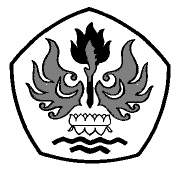 FAKULTAS TEKNIKJURUSAN TEKNOLOGI PANGANUNIVERSITAS PASUNDANBANDUNG2014PENGARUH KONSENTRASI ADSORBEN DAN WAKTU ADSORPSI TERHADAP KUALITAS LIMBAH MINYAK GORENGTUGAS AKHIROleh:Iwa Wardani113020112Telah disetujui oleh :    Pembimbing Utama,                                                        Pembimbing Pendamping,(Dr. Ir. Yusman Taufik, MP)                                                (Dr. Ir. Yudi Garnida, MS)